Supplementary Table 1: Composition of VL-70 + Cactus Extract Agar (VLCEA) mediumaSelenite tungstate solution (Per litre stock solution)         Stored at 4°CbTrace element solution SL-10 (Per litre stock solution)         Stored at 4°C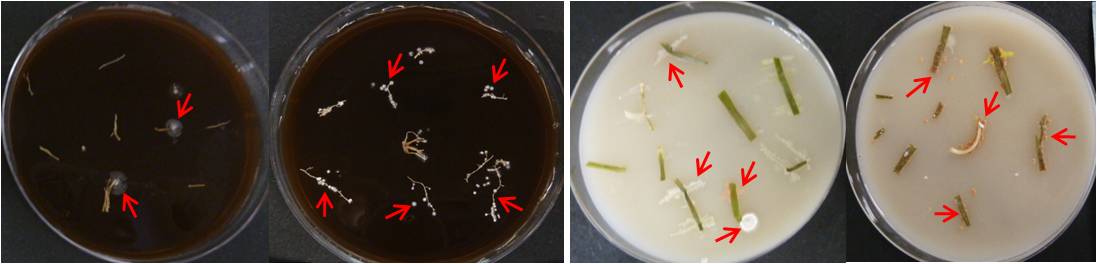                                                                                          (b)Supplementary Figure 1: Representative pictures showing the emergence of colonies of endophytic actinobacteria on the isolation media plates [HVA medium (a) and MSA medium (b)] from the surface sterilized root bits of cactus.  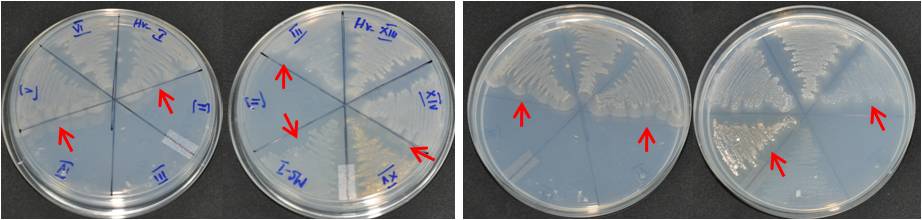    Back side view                                                                   Front side viewSupplementary Figure 2: Representative picture showing growth of endophytic actinobacteria on the N-free Jensen medium.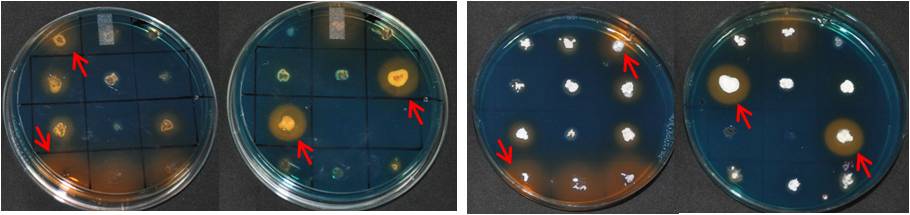     Back side view                                                                 Front side viewSupplementary Figure 3: Representative picture showing orange-yellow halo zone representing the siderophore production trait of the endophytic actinobacteria on the modified CAS medium.Supplementary Figure 4: Figure showing no detectable nitrogenase activity among the selected root-endophytic actinobacterial isolates, except positive control [A. chroococcum isolate (Ac-EPS-1)] in the acetylene reduction assays performed using GC-FID.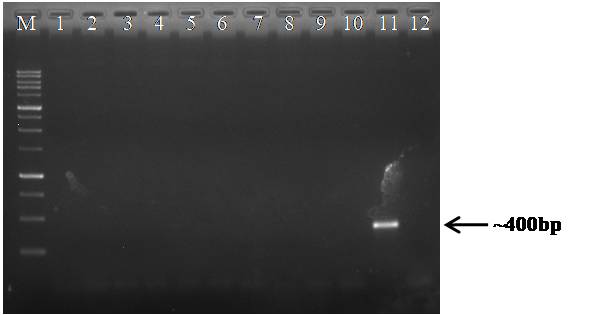 Supplementary Figure 5: Agarose gel picture showing no amplification of nifH gene from endophytic actinobacterial isolates, which showed growth on the N-free Jensen medium (nifH primers used: IGK3/ DVV [34, 35]; Lane Lane M- 1 kbp ladder; Lane 1-10 selected endophytic actinobacterial isolates; Lane 11- Bradyrhizobium diazoefficiens USDA 110, used as a positive control for carrier of nifH gene; Lane 12- Negative control).IngredientsQuantity/ L distilled water3-(N-morpholino) propanesulfonic acid2.09 gMgSO4 / MgSO4 . 7H2O 24.09 mg / 49.3 mgCaCl2 / CaCl2 . 2H2O 66.61 g / 88.2 gK2HPO427.02 mgGrowth substrate (Starch)0.5gSelenite tungstate solutiona1mLTrace element solution SL-10b1mLAgar 		18 gCactus root/shoot extract (Filter sterilized and added after autoclaving)		10 mLpH  7.2 ± 0.2NaOH	0.5 gNa2SeO3·5H2O3 mgNa2WO4·2H2O4 mgDistillated water1 LHCL (25%, )10 mLFeCl2·4H2O / FeCl3·6H2O1.5 g / 2.04 gZnCl270 mgMnCl2·4H2O100 mgH3BO36 mgCoCl2·6H2O190 mgCuCl2·2H2O2 mgNiCl2·6H2O(or NiCl2 13mg)24 mgNa2MoO4·2H2O36 mgDistilled water990 mL